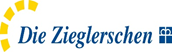 Bitte die Informationen zu den Zusatzstoffen und Allergen auf gesonderten Blatt beachten!MittagessenSpeiseplan vom 21.06.21 bis 25.06.21MittagessenSpeiseplan vom 21.06.21 bis 25.06.21MittagessenSpeiseplan vom 21.06.21 bis 25.06.21KindergerechtesMenü 3 VegetarischMenü 3 VegetarischBewusst Gesund *MontagMontag Rindergulasch mit Paprikasauce1,a 
Spätzlea,a1,c
Erbsengemüse1Gemüsekrustiesa,a1,c,g,i 
Kartoffelsalat1,4,j
Remoulade1,9,a,a1,c,jGemüsekrustiesa,a1,c,g,i 
Kartoffelsalat1,4,j
Remoulade1,9,a,a1,c,j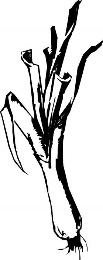 Montag Apfelmus3  Apfelmus3  Apfelmus3  Apfelmus3 DienstagDienstagSpaghettia,a1,c 
Tomatensauce
Hartkäse gerieben1,2,g
Salat 1,4,j,g DienstagStracciatellajoghurtg Stracciatellajoghurtg Stracciatellajoghurtg Stracciatellajoghurtg MittwochMittwochGeflügelbratwurst3,i,j 
Bratensaucea,a1,a3,f,i
Dampfkartoffeln
Salatsoße1,4,a,a1,j BlattsalatGemüsepfanne, mexikanisch 
Eblya,a1
Salatsoße1,4,a,a1,j BlattsalatGemüsepfanne, mexikanisch 
Eblya,a1
Salatsoße1,4,a,a1,j Blattsalat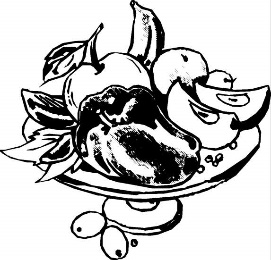 MittwochErdbeerenErdbeerenErdbeerenErdbeerenDonnerstagDonnerstagPutenschnitzel panierta,a1 
Bratensaucea,a1,a3,f,i
Zitrone
Spiralnudelna,a1,c
Essig-Öl-Dressing1,4,5,l
SalatKartoffel-Gemüsegratin1,2,c,g 
Kräutersoßeg
Essig-Öl-Dressing1,4,5,l
SalatKartoffel-Gemüsegratin1,2,c,g 
Kräutersoßeg
Essig-Öl-Dressing1,4,5,l
Salat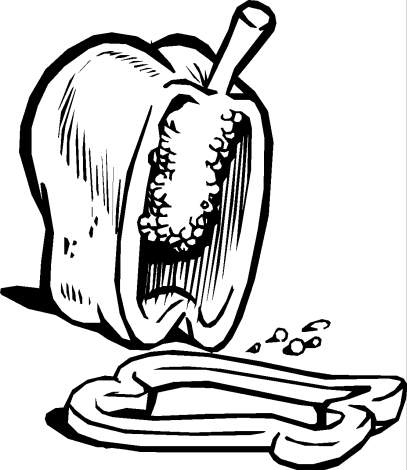 DonnerstagObst Obst Obst Obst Freitag                                                Gemüseboullion mit  Buchstabena,a1,c                                                Gemüseboullion mit  Buchstabena,a1,c                                                Gemüseboullion mit  Buchstabena,a1,cFreitagMilchreisg 
Zimt und ZuckerMilchreisg 
Zimt und ZuckerFreitag